Здравствуйте, уважаемые коллеги!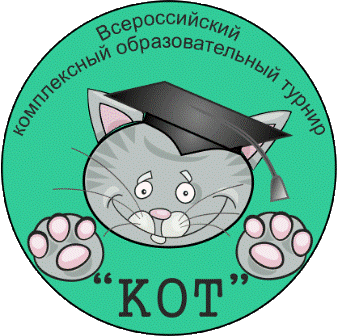 Предлагаем учащимся вашей образовательной организации  принять участие во Всероссийском комплексном образовательном  турнире «КОТ» (осенний тур)«КОТ» – турнир для учащихся 5 - 8 классов. Задания нацелены на оценку освоения школьниками основной общеобразовательной программы основного общего образования.Турнир «КОТ»  проводится дважды в год: осенний и весенний тур.Предметные области осеннего тура: литература, русский язык, математика, естествознание.Прием заявок на участие в Турнире «КОТ» (осенний тур) от образовательного учреждения на сайте www.mano.pro (см. «Конкурсы» – «Перечень конкурсов для обучающихся» – Турнир «КОТ»)до 12 ноября 2018г.При успешной регистрации на указанный Вами E-mail придет информация с данными для входа в личный кабинет. Сохраните ее. Если вы уже принимали участие в наших конкурсах, то просто активируйте  доступ в личном кабинете. Сроки проведения Турнира: Размер организационного взноса в сезоне 2018-2019 – 60 руб. за каждого участника (обучающегося), комиссии сторонних организаций не включены в оргвзнос (50 рублей переводится на счет Оргкомитета, 10 рублей остается у Организатора для погашения организационных расходов на местах). Оплата производится 1 квитанцией за всех участников образовательного учреждения.Квитанция для оплаты участия в Турнире прилагается.Награждение участников: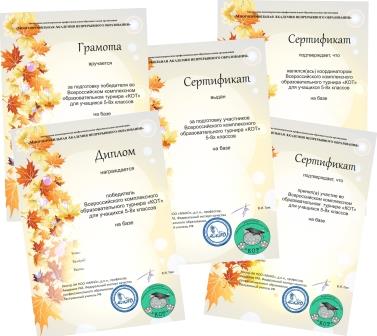 Все участники Турнира «КОТ» награждаются Сертификатом.Победители Турнира (1-3 место в общем рейтинге) дополнительно награждаются Дипломом.Школьному координатору Турнира на базе образовательной организации вручается Сертификат.Учителям-предметникам, организовавшим группу участников Турнира от 5 и более, в сельской школе или от 10 и более учащихся в городской школе, вручается Сертификат.Педагогам, подготовившим победителей Турнира (1-3 место в общем рейтинге), вручаются Грамоты.Минимальное количество участников от ОО - 5 человек (из расчета на 1 учителя-предметника). Максимальное количество не ограничено.Узнать больше об организаторах, порядке проведения и участия в Турнире можно по:адресу: 644043 г. Омск, ул. Фрунзе, д. 1, корп. 4, каб. 407;телефону: 8 (3812) 66-20-89 (факс),  382-263  – Людмила Васильевнаe-mail: koft2001@mail.ruСайт: www.mano.pro Мы будем рады ответить на все Ваши вопросы!